Processo Seletivo Turmas 2016O Programa de Pós-Graduação em Ciências Sociais torna pública a relação de candidatos(as) dispensados(as) na Prova de Proficiência de Língua Estrangeira conforme lista abaixo:MESTRADOCandidatos(as) dispensados(as) da realização da Prova de Proficiência em INGLÊSMelissa Campista DíazRonan de Almeida SiqueiraVivian Moreira Corrêa BarbosaDOUTORADOCandidatos(as) dispensados(as) da realização da Prova de Proficiência em INGLÊSAstrid Sarmento CosacLucília da Glória Alves DiasAna Paula Evangelista de AlmeidaBárbara Vital de Matos OliveiraRené Eberle RochaCandidatos(as) dispensados(as) da realização da Prova de Proficiência em FRANCÊSJoana Darc de Melo Croce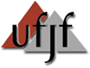 Universidade Federal de Juiz de ForaInstituto de Ciências HumanasPrograma de Pós-Graduação em Ciências Sociais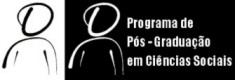 